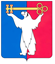 АДМИНИСТРАЦИЯ ГОРОДА НОРИЛЬСКАКРАСНОЯРСКИЙ КРАЙРАСПОРЯЖЕНИЕ31.03.2021				            г.Норильск			№ 1483О внесении изменений в распоряжение Администрации города Норильска от 04.06.2018 № 2902В целях урегулирования отдельных вопросов, связанных с исполнением полномочий работодателя, в части привлечения к дисциплинарной ответственности руководителей муниципальных учреждений, муниципальных унитарных предприятий, обществ с ограниченной ответственностью, единственным участником которых является Администрация города Норильска, руководствуясь статьей 193 Трудового кодекса Российской Федерации,Внести в распоряжение Администрации города Норильска от 04.06.2018 № 2902 «Об урегулировании отдельных вопросов, связанных с деятельностью руководителей муниципальных учреждений, муниципальных унитарных предприятий муниципального образования город Норильск, обществ с ограниченной ответственностью, единственным участником которых является Администрация города Норильска» (далее – Распоряжение) следующие изменения:Дополнить Распоряжение новым пунктом 1.6.1 следующего содержания:«1.6.1. Право требовать от руководителя письменное объяснение по факту совершенного им дисциплинарного проступка помимо Главы города Норильска имеют следующие должностные лица Администрации города Норильска:- заместитель Главы города Норильска, контролирующий деятельность соответствующего учреждения (предприятия, общества);- руководитель структурного подразделения Администрации города Норильска, в ведении которого находится соответствующее учреждение (при наличии);- начальник Правового управления Администрации города Норильска (в случае рассмотрения актов прокурорского реагирования, а также актов иных органов государственного контроля (надзора), актов иных органов контроля).Помимо права, определенного абзацем четвертым настоящего пункта, начальник Правового управления Администрации города Норильска имеет право требовать от руководителя письменное объяснение по спорам (делам), возникающим из судебных разбирательств, представление интересов по которым осуществляет Правовое управление Администрации города Норильска.».1.2. пункт 1.6.1 Распоряжения считать пунктом 1.6.2 Распоряжения.2. Разместить настоящее распоряжение на официальном сайте муниципального образования город Норильск.Глава города Норильска                                                                                     Д.В. Карасев